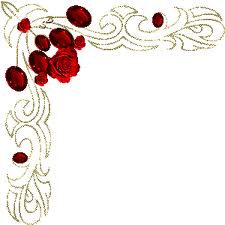 	OKULUN TARİHÇESİ	:                 Okulumuz Küçük Adımlar Anaokulu; Ziya Gökalp İlköğretim okulu bahçesindeki İlköğretime ait ek binanın Anaokuluna dönüştürülmesi ile 2009 yılında Kızılay Anaokulu olarak hizmete girmiş olup; 2011 yılında meydana gelen deprem nedeniyle binanın hasar görmesinden dolayı gerekli yazışmalar doğrultusunda binanın boşaltılmasına karar verilmiştir. Okulumuz Kızılay Anaokulu olarak; Ziya Gökalp İlköğretim Okulu binasının içinde 2010/2011 eğitim öğretim yılında taşınmış olup 2011/2012 eğitim öğretim yılını da Ziya Gökalp İlköğretim Okulunun içerisinde eğitim öğretimini tamamlamıştır. Kızılay Anaokulunun 2012/2013 Eğitim öğretim yılında hizmete açılmış olan yeni binası Amway ve Unicef tarafından yaptırılmış olup okulumuz 17/09/2012 tarihinde açılış programı ile eğitim öğretimine yeni binasında başlamıştır. Kızılay Anaokulunun ismi;  Valilik Makamından alınan 24 Eylül 2012 tarih ve 29046 sayılı olur ile ‘’Küçük Adımlar Anaokulu’’olarak değiştirilmiştir. 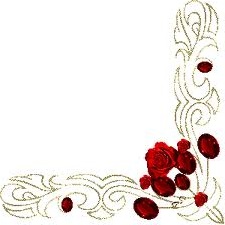 